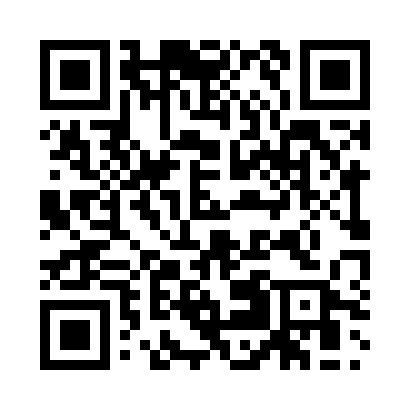 Prayer times for Adelshofen, GermanyWed 1 May 2024 - Fri 31 May 2024High Latitude Method: Angle Based RulePrayer Calculation Method: Muslim World LeagueAsar Calculation Method: ShafiPrayer times provided by https://www.salahtimes.comDateDayFajrSunriseDhuhrAsrMaghribIsha1Wed3:405:571:165:178:3710:442Thu3:375:551:165:188:3810:473Fri3:345:531:165:188:4010:494Sat3:315:521:165:198:4110:525Sun3:285:501:165:208:4310:556Mon3:255:481:165:208:4410:577Tue3:225:471:165:218:4611:008Wed3:195:451:165:218:4711:039Thu3:165:441:165:228:4911:0510Fri3:135:421:165:228:5011:0811Sat3:105:411:165:238:5211:1112Sun3:065:391:165:238:5311:1413Mon3:035:381:165:248:5411:1714Tue3:005:361:165:258:5611:2015Wed3:005:351:165:258:5711:2216Thu2:595:341:165:268:5811:2417Fri2:595:321:165:269:0011:2518Sat2:585:311:165:279:0111:2619Sun2:585:301:165:279:0211:2620Mon2:575:291:165:289:0411:2721Tue2:575:281:165:289:0511:2722Wed2:565:261:165:299:0611:2823Thu2:565:251:165:299:0711:2924Fri2:565:241:165:309:0911:2925Sat2:555:231:165:309:1011:3026Sun2:555:221:165:319:1111:3027Mon2:555:211:175:319:1211:3128Tue2:545:211:175:319:1311:3129Wed2:545:201:175:329:1411:3230Thu2:545:191:175:329:1511:3231Fri2:545:181:175:339:1611:33